وزارة التعليم العالي و البحث العلمي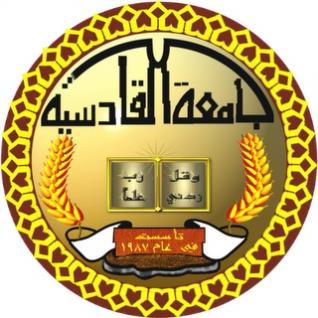           جامعة القادسية 	            كلية التربية          قسم اللغة العربية عنوان البحثالنواسخ في اللغة العربيةاسم الطالبديار جاسم دعاجمقدم الى كلية التربية – قسم اللغة العربية جامعة القادسية وهي جزء من متطلبا تنيل شهادة البكالوريوس في اللغة العربيةباشرافالاستاذ الدكتور خالد عبد فزاع1439 هـ                                                          2018 مالخاتمةعند كتابتنا واعدادنا للبحث وابوابه وجدنا ان لغتنا العربية مميزة عن باقي اللغات , ففيها القران الكريم , وهي لسان حال الانبياء والرسل واليها تسند كافة التعبيرات اللغوية التي ساعدت على الفهم والتعلم . . .نجد نحن الباحثة بان النواسخ في اللغة العربية لها اثرا كبيرا على العوامل اللفظية التي تدخل على الجمل الاسمية والتي تحدث فيها تعقيدا لحالتها الاعرابية لطرفي الاسناد فيها ونقصد من ذلك (المبتدا والخبر) فوجدتها ثلاثة انواع منها ما يرفع المبتدا وينصب الخبر , وما ينصب المبتدا ويرفع الخبر, وما ينصبهما معا . . .لذا نجدها جعلت منها قواعد تسير ضمن قواعد الاقدمين فتنير الدرب وتسهل للدارس القراءة والاستيعاب والفهم . . .تلكم بعض ما وجدناه في المباحث التي كتبناها ضمن البحث والذي جاء بما في ذلك بحسب ما موجود في لغتنا العربية الاصيلة . . .نسال الله التوفيق والسداد والقبول . . . التمهيدنواسخ الابتداءالنواسخ :- جمع ناسخ والنسخ لغة هو الازالة ( ) وفي الاصطلاح النعاة هو ازالة الحكم الاعرابي وايصاله بحكم اخر والمقصود بنواسخ الجملة الاسمية العوامل اللفظية التي تدخل عليها وتحدث تغيرا في الحالة الاعرابية لطرفي الاسناد فيها .وهما المبتدا والخبر وهي ثلاثة انواع :- ما يرفع المبتدا وينصب الخبر وهي الافعال الناقصة ( كان واخواتها , كاد واخواتها ) وما ينصب المبتدا ويرفع الخبر وهي ( ان واخواتها ) , وما ينصبهما معا وهي ( ظن واخواتها ) .والنسخ اصطلاحا تعني الازالة ( ) : نسخت كتابي من كتاب فلان وانسخته واستنسخته بمعنى , ويكون الاستنساخ بمعنى الاستكساب ( انا كنا نستنسخ ) وهذه نسخة عتيقة . ونسخ عشق .وتقول : ما نسخته انما مسخه , ونسخت الاية  بالاخرى ومن المجاز : نسخت الشمس الظل والشيب بالشباب وابلاه تناسخ الملونين . وتناسخت القرون , وهذا مذهب التناسخية , وتناسخت الوراثة .